CUESTION 1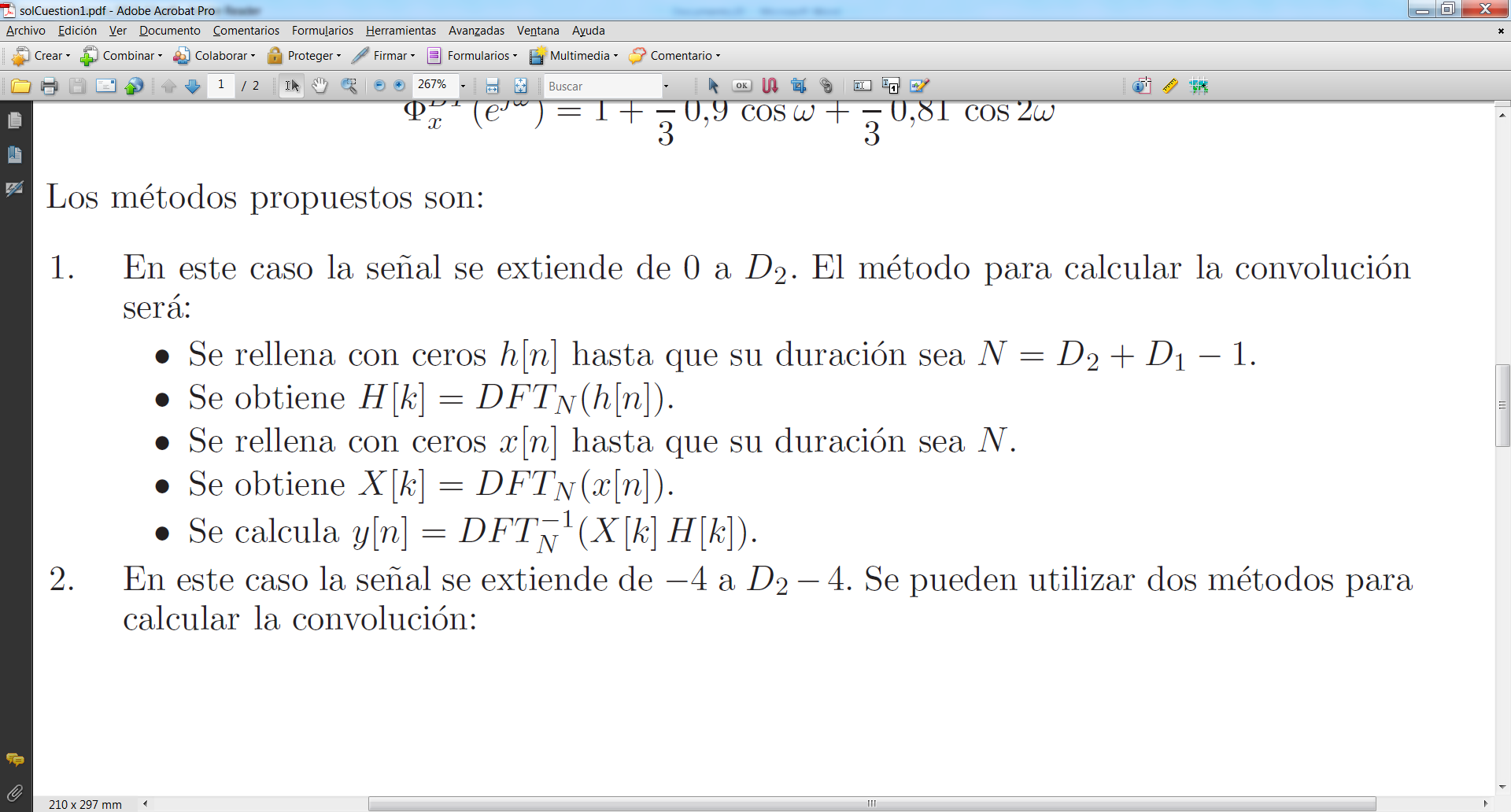 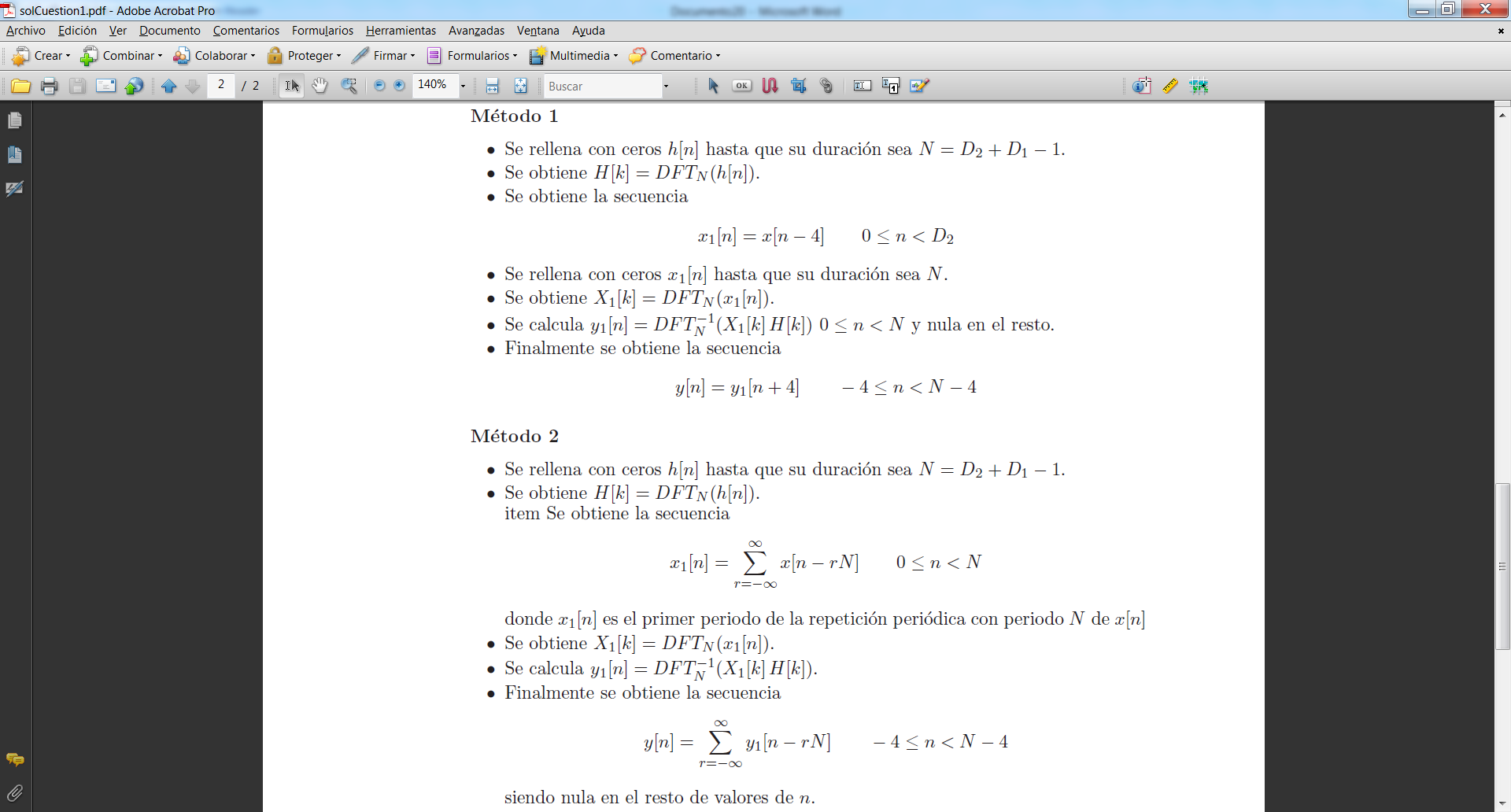 